ASAD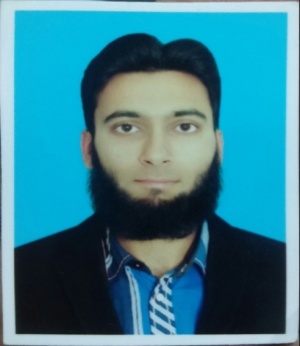   CURRICULUM     VITAEASADASADPersonal information                                           NameASADAddressIn Dubai In Dubai Mobile+971501685421 +971501685421 E-mailasad.344771@2freemail.com asad.344771@2freemail.com Nationality                   LicensedPAKISTANI Medical Laboratory Technologist Laboratory Allied HealthcarePAKISTANI Medical Laboratory Technologist Laboratory Allied HealthcareDate of birth22/02/198722/02/1987GenderMale Male Desired employment / Occupational field  Medical Laboratory Technologist    Medical Laboratory Technologist  Work experienceDuration07/02/2007 –18/02/2016  (09 years)07/02/2007 –18/02/2016  (09 years)Occupation or position heldCHARGE TECHNOLOGISTCHARGE TECHNOLOGISTMain activities and responsibilitiesPerforming pathological tests on various biological samplesMaintenance of Quality control in pathology laboratoryWorked in Clinical Chemistry, Special Chemistry, Microbiology & Haematology.Trained on following equipments, BACTEC 9240, MGIT 960, Multipointelite, Architect i1000 SR, Cobas e411, Cobas 311, Medica Easylyte, Elecsys 2010, Microlab 200, Metrolab 1600, Sysmex and many more..Well specialized in Microbiology and other Biochemistry Departments.Performing pathological tests on various biological samplesMaintenance of Quality control in pathology laboratoryWorked in Clinical Chemistry, Special Chemistry, Microbiology & Haematology.Trained on following equipments, BACTEC 9240, MGIT 960, Multipointelite, Architect i1000 SR, Cobas e411, Cobas 311, Medica Easylyte, Elecsys 2010, Microlab 200, Metrolab 1600, Sysmex and many more..Well specialized in Microbiology and other Biochemistry Departments.Name and address of employerSHIFA INTERNATIONAL HOSPITALS LIMITED, Islamabad, PakistanSHIFA INTERNATIONAL HOSPITALS LIMITED, Islamabad, PakistanType of business or sectorParamedicParamedic                                       Duration01/02/2011 - 31/02/201201/02/2011 - 31/02/2012        Occupation or position heldLAB INCHARGE LAB INCHARGE Main activities and responsibilitiesTo manage all routine lab tests with quality controls and to manage patients in the foundation hospital.To manage all routine lab tests with quality controls and to manage patients in the foundation hospital.Name and address of employerDR. KHALID PERVEZ CLINIC, F-11,  Islamabad, PakistanDR. KHALID PERVEZ CLINIC, F-11,  Islamabad, PakistanType of business or sectorMANAGEMENT/ ParamedicMANAGEMENT/ Paramedic                                       Duration20/12/2011 - 31/03/201220/12/2011 - 31/03/2012       Occupation or position heldLAB TECHNOLOGISTLAB TECHNOLOGISTMain activities and responsibilitiesTo perform all kind of lab tests in Haematology, Biochemistry and Microbiology labs.To perform all kind of lab tests in Haematology, Biochemistry and Microbiology labs.Name and address of employer Quaid-e-Azam International Hospital, Islamabad PakistanQuaid-e-Azam International Hospital, Islamabad PakistanType of business or sectorParamedicParamedicEducation and trainingSession1/11/2010 - 1/11/2012 1/11/2010 - 1/11/2012 Title of qualification awardedMaster of Science (M.Sc.)Master of Science (M.Sc.)                      Scientific Report  Prevalence of Tuberculosis in Pakistan society.  Prevalence of Tuberculosis in Pakistan society.Name and type of organisationPMAS-Arid Agriculture University, Rawalpindi, PakistanPMAS-Arid Agriculture University, Rawalpindi, Pakistan Level in national  Classification                     Masters (Two years )  Masters (Two years )Session01/09/2005 - 10/07/2009 01/09/2005 - 10/07/2009 Title of qualification awardedBachelor’s degree (MLT)Bachelor’s degree (MLT)Principal subjects / occupational skills coveredMicro technique and Elementary Anatomy.Clinical Pathology and Serology. Haematology and Blood Banking. Microbiology including Parasitology. Clinical Biochemistry. Medical Instrumentation. Advanced Clinical Biochemistry Medical Instrumentations Micro technique and Elementary Anatomy.Clinical Pathology and Serology. Haematology and Blood Banking. Microbiology including Parasitology. Clinical Biochemistry. Medical Instrumentation. Advanced Clinical Biochemistry Medical Instrumentations Name and type of organisation providing education and trainingCollege of Medical Laboratory Technology, NIH, IslamabadCollege of Medical Laboratory Technology, NIH, IslamabadLevel in national or international                                Classification  Graduation (Two years)Graduation (Two years)                               Session2003-2005 -  Higher Secondary School Certificate2003-2005 -  Higher Secondary School Certificate                               Session 2001-2003 -   Secondary School Certificate 2001-2003 -   Secondary School Certificate            Personal skills and                                          CompetencesMother tongue(s)URDU – EnglishURDU – English Organizational skills & competences               I am a hardworking person and can work under pressure efficiently. I like to work in a team work with good enthusiasm. I have strong organization, coordinating and communication skills within an interdisciplinary multi-tasking team which I learned while working in educational institutions as a part of teaching faculty.        I am a hardworking person and can work under pressure efficiently. I like to work in a team work with good enthusiasm. I have strong organization, coordinating and communication skills within an interdisciplinary multi-tasking team which I learned while working in educational institutions as a part of teaching faculty. REFERENCESWill be furnished on demand.Will be furnished on demand.